Résolution de problème  Niveau Première S      Thème : ComprendreProblématique :  Combien faudrait-il de parcs éoliens  comme celui-ci pour fournir en une année autant d’énergie électrique que la centrale nucléaire de Civaux ?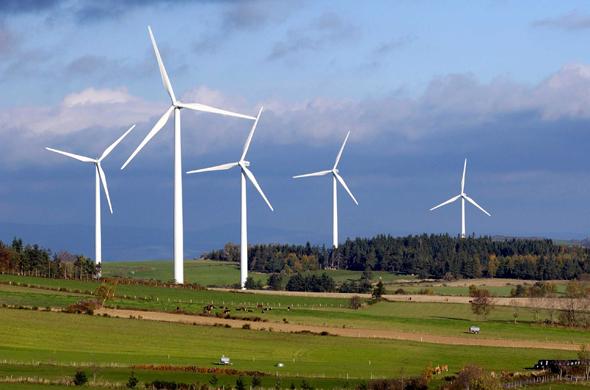 Document 1 : Centrale nucléaire et réaction de fissionUne centrale nucléaire est une usine de production d’électricité. Elle utilise pour cela la chaleur libérée par la fission des atomes d’uranium 235 . La chaleur transforme alors  l’eau en vapeur. La pression de la vapeur produite permet de faire tourner à grande vitesse une turbine, laquelle entraîne un alternateur qui produit de l’électricité.     Qu’est-ce que la fission ?Parmi les atomes présents dans la nature, l’atome d’Uranium 235 possède une propriété particulière : son noyau peut se briser en deux fragments sous l’impact d’un neutron. On dit qu’il subit une fission. En se brisant, le noyau de l’atome d’Uranium 235 expulse deux ou trois neutrons. Ceux ci pourront à leur tour aller briser d’autres noyaux qui expulseront d’autres neutrons…et ainsi de suite, dans une réaction en chaîne contrôlée capable de dégager de grandes quantités d’énergie et de chaleur.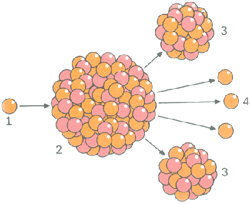 Fission : sous l’impact d’un neutron (1), le noyau d’uranium (2) se scinde en deux fragments (3) et libère deux ou trois neutrons (4)Une des réaction de fission possible de l’uranium 235 produit du , du  et un nombre x de neutrons selon l’équation suivante : +                       +  + x Pour simplifier l’étude, on ne prendra en compte que cette réaction.Le rendement d’une centrale nucléaire est de l’ordre de 33% c'est-à-dire que 33% de l’énergie libérée lors de la réaction de fission est convertie en énergie électrique.Document 2 : La centrale nucléaire de Civaux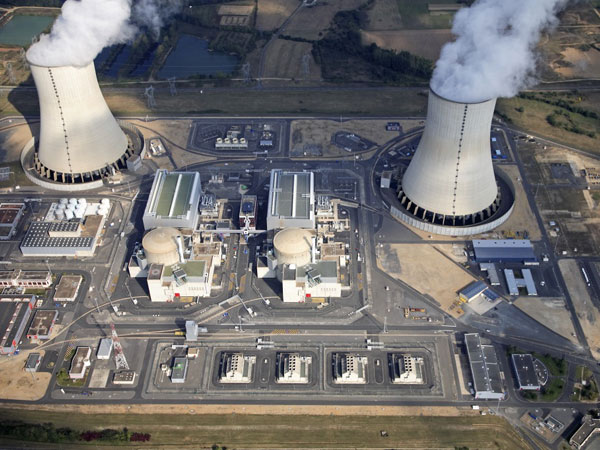 Le combustible utilisé dans les réacteurs se présente sous forme de pastilles pesant 7,00 g, empilées dans des crayons. Chaque pastille contient un mélange contenant les deux isotopes de l’uranium (   et ) avec une proportion de  4% d’uranium 235. Seul l’uranium 235 est fissile.En tout 17 millions de pastilles sont introduites dans chaque réacteur, servant à la production d’électricité pendant environ 3 ans.Document 3 :  Les éoliennesUne éolienne produit de l'électricité grâce au vent. Sa force actionne les pales d'une hélice, qui met en mouvement un alternateur.L'électricité ainsi produite est acheminée par un câble électrique souterrain jusqu'au poste de livraison EDF.Le parc éolien présenté dans l’énoncé est situé dans une zone où les vents ont une vitesse moyenne annuelle de 7m.s-1.Une éolienne a une production variable au cours du temps. Sur un site où les vents ont une vitesse moyenne de 7m.s-1 , la production annuelle d'une éolienne est d'environ 25% de l'énergie maximale qu'elle pourrait produire.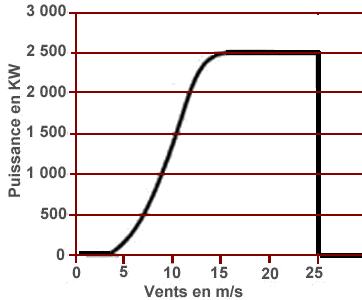 Document 4 : Donnéesm  = 138,8892 um   = 93,89454 um  = 234,9942 um  n = 1,00866 u1 u = 1,660610-27 kgC = 3,00108 m.s-1Ecrire l’équation de la réaction de fission de l’uranium 235Répondre à la problématiqueEléments de correction +                       +  + 3  Calculons l’énergie libérée par la fission d’un noyau d’uranium 235E libérée = |∆m|  c²E libérée = |m Sr + m Xe + 3 m n – m U – mn|  c²E libérée = |m Sr + m Xe + 2 m n – m U|  c²E libérée = |(93,89454 + 138,8892 + 2  1,00866 - 234,9942) 1,660610-27 | (3,00108)²E libérée = 2,89 10-11 JCombien de noyaux  subissent la réaction de fission?17 millions de pastilles  7g = 1,19108 g d’uraniumSeulement 4% d’uranium fissile donc m noyaux fissiles = 0,04  1,19108 = 4,76106 g = 4,76103 kgCe qui correspond à un nombre de noyaux  fissiles N =  = 1,221028Energie libérée par la fission de tous les noyauxE totale = N  E lib par un noyau = 1,221028  2,89 10-11 = 3,53 1017 J   pour 3 ans Soit pour 1 an E totale = 1,181017 JEnergie électrique produite par un réacteurRendement = 33 % = E électrique = 0,33  E nucléaire = 0,33  1,181017 = 3,89 1016 J Soit pour les deux réacteurs de la centrale de Civaux ( voir photo) E électrique / an = 2 3,89 1016 =  7,781016 JEnergie électrique produite par le parc éolienV moyenne des vents = 7 m.s-1 ce qui correspond à une puissance P = 500 kW.E max= P  t = 500103  (365,25243600) = 1,581013 JE produite =   E max = 3,951012 J pour une éolienneSoit pour le parc de 5 éoliennes (voir photo) E = 5  3,951012 = 1,981013 JCombien de parcs éoliens pour égaler l’énergie électrique de la centrale nucléaire ? = 3929 parcsGrille de compétencesNotions et contenusCompétences attenduesRadioactivité naturelle et artificielleRéactions de fissions et de fusionLois de conservation dans les réactions nucléaires.Défaut de masse, énergie libéréeRéactions nucléaires et aspects énergétiques associés.Utiliser les lois de conservation pour écrire l’équation d’une réaction nucléaire.Utiliser la relation E libérée = |∆m|c²Recueillir et exploiter des informations sur les réactions nucléaires ( domaine médical, domaine énergétique...)ABCDS’APPROPRIERAPPVoir qu’il faut :Calculer l’énergie produite par la centrale nucléaireCalculer l’énergie produite par le parc éolienUtiliser ces résultats pour répondre à la problématiqueANALYSERANADéterminer la masse de combustible fissile en tenant du 4%Déterminer le nombre de noyaux fissilesDéterminer E libérée totale et la ramener sur un anTenir compte du rendement de la centraleDéterminer E totale électrique pour 2réacteursLecture graphique pour l’éolienne : lire P puis en déduire EChercher E totale pour le parc de 5 éoliennesDéterminer le nombre de parcs éoliens pour produire autant d’électricité que la centraleREALISERREAEquilibrer l’équationFaire tous les calculs correspondant aux tâches définies dans la partie ANALire sur le graphe P qui correspond à v = 7m/sVALIDERVALRépondre à la problématiqueCommenter le résultat